TO:FROM:DATE:RE: WHMIS 2015 GHS Training Changes have been made to the Workplace Hazardous Materials Information System (WHMIS). On June 1, 2017, suppliers changed from WHMIS to WHMIS 2015 including GHS. Employees must now be trained on the new standard. You will need WHMIS training if:You may be exposed to chemicals or a hazardous product during work activities (this includes normal use, maintenance, and emergencies) ✓You use, store, handle, or dispose of hazardous products and materials ✓You supervise workers who may be exposed to, use, store, handle, or dispose of hazardous products ✓You work in emergency response  ✓Note: The list above is not exhaustive - remember that WHMIS training is mandatory for any workers who work with or who may even be potentially exposed to hazardous products in the workplace.What is WHMIS GHS? GHS stands for the Globally Harmonized System of Classification and Labeling of Chemicals. The GHS is a system that classifies the hazards of chemical products. It also communicates the health and safety information found on labels and spreadsheets. The GHS outlines universal rules. The goal of this system is to put rules regarding chemical classification and labeling in place that everyone around the world can adopt.For more information about WHMIS GHS, visit the Canadian Centre for Occupational Health and Safety (CCOHS)’s WHMIS GHS page. 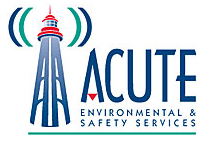 